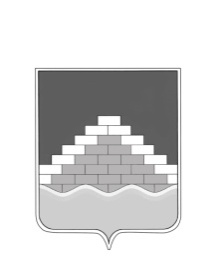 АДМИНИСТРАЦИЯ ГОРОДСКОГО ПОСЕЛЕНИЯ - ГОРОД СЕМИЛУКИСЕМИЛУКСКОГО МУНИЦИПАЛЬНОГО РАЙОНА ВОРОНЕЖСКОЙ ОБЛАСТИ__________________________________________________________________ул. Ленина, 11, г. Семилуки, 396901, тел./факс 2-45-65ПОСТАНОВЛЕНИЕ01.02.2021 г.№ 18Об утверждении стоимости услуг по погребению на территории городского поселения – город Семилуки Семилукского муниципального района Воронежской областиВ соответствии с Федеральным законом Российской Федерации    от 12.01.1996 г. № 8-ФЗ «О погребении и похоронном деле», Федеральным законом Российской Федерации от 06.10.2003 г. № 131-ФЗ «Об общих принципах организации местного самоуправления в Российской Федерации», постановлением Правительства РФ от 28.01.2021 г. № 73 «Об утверждении коэффициента индексации выплат, пособий и компенсаций в 2021 году», Уставом городского поселения – город Семилуки Семилукского муниципального района Воронежской области, администрация городского поселения – город Семилуки Семилукского муниципального района Воронежской области постановляет:1. Утвердить стоимость услуг, предоставляемых согласно гарантированному перечню услуг по погребению на территории городского поселения – город Семилуки Семилукского муниципального района Воронежской области согласно приложению.2. Стоимость услуг, представляемых согласно гарантированному перечню услуг по погребению, подлежит индексации один раз в год с 01 февраля текущего года исходя из индекса роста потребительских цен за предыдущий год. Коэффициент индексации определяется Правительством Российской Федерации.3. Настоящее постановление распространяется на правоотношения, возникшие с 01 февраля 2021 г.4. Постановление администрации городского поселения – город Семилуки Семилукского муниципального района Воронежской области от 31.01.2020 г. № 19 «Об утверждении стоимости услуг по погребению   на территории городского поселения – город Семилуки Семилукского муниципального района Воронежской области» признать утратившим силу.5. Обнародовать настоящее постановление в соответствии с Уставом городского поселения – город Семилуки Семилукского муниципального района Воронежской области.6. Контроль за исполнением настоящего постановления оставляю за собой.Приложение к постановлению администрации городского поселения – город Семилукиот «01» 02 2021 г. № 18Стоимостьгарантированного перечня услуг по погребениюв городском поселении – город Семилукина 01.02.2021 годСогласовано:Руководитель Департаментасоциальной защитыВоронежской области      _______________ О.В. Сергеева(подпись)Директор филиала № 2 ГУ – Воронежское региональноеотделение Фонда социального страхования РФ       _______________ А.И. Калугин(подпись)Начальник ГУ – УправлениеПенсионного фонда РФв Семилукском районеВоронежской области (межрайонное)(по доверенности)    _______________ В.И. Золотарева(подпись)ПОЯСНИТЕЛЬНАЯ ЗАПИСКАк проекту постановления администрации городского поселения – город Семилуки Семилукского муниципального района Воронежской области «Об утверждении стоимости услуг по погребению на территории городского поселения – город Семилуки Семилукского муниципального района Воронежской области»Согласно ст. 9 Федерального закона от 12.01.1996 г. № 8-ФЗ «О погребении и похоронном деле» супругу, близким родственникам, иным родственникам, законному представителю или иному лицу, взявшему на себя обязанность осуществить погребение умершего, гарантируется оказание на безвозмездной основе следующего перечня услуг по погребению:оформление документов, необходимых для погребения;предоставление и доставка гроба и других предметов, необходимых для погребения;перевозка тела (останков) умершего на кладбище (в крематорий);погребение (кремация с последующей выдачей урны с прахом).Стоимость услуг, предоставляемых согласно гарантированному перечню услуг по погребению, определяется органами местного самоуправления по согласованию с соответствующими отделениями Пенсионного фонда Российской Федерации, Фонда социального страхования Российской Федерации, а также с органами государственной власти субъектов Российской Федерации.В соответствии с постановлением Правительства РФ от 28.01.2021 г. № 73 «Об утверждении коэффициента индексации выплат, пособий и компенсаций в 2021 году» с 01.02.2021 года коэффициент индексации равен 1,049.С 01.02.2021 года стоимость услуг, предоставляемых согласно гарантированному перечню услуг по погребению, составит 6424 руб. 98 коп.Расчеты стоимости услуг по погребению с расшифровкой по видам затрат указаны в таблицах.Услуги по оформлению документов, необходимых для погребения осуществляются бесплатно.Таблица 1Таблица 2Таблица 3УтверждаюГлава администрации городскогопоселения – город Семилуки Семилукскогомуниципального района Воронежской области____________С.П. Жеребцов01 февраля 2021 г.А К Тобнародования постановления администрации городского поселения – город Семилуки от 01.02.2021 г. № 18 «Об утверждении стоимости услуг по погребению на территории городского поселения – город Семилуки Семилукского района Воронежской области».Мы нижеподписавшиеся:Черноусова Светлана Николаевна – старший инспектор отдела модернизации ЖКХ и градостроительства администрации городского поселения – город Семилуки, 1977 года рождения, зарегистрированная по адресу: с. Семилуки, ул. Беляева, д.14;Донич Елена Ивановна – начальник отдела финансово-экономической деятельности администрации городского поселения – город Семилуки, 1971 года рождения, зарегистрированная по адресу: г. Семилуки, Транспортная, д. 12, кв. 47;Мельникова Любовь Тимофеевна – ведущий инспектор администрации городского поселения – город Семилуки, 1958 года рождения, зарегистрированная по адресу: г. Семилуки, пр. Кольцова, д.12составили настоящий акт в том, что 01 февраля 2021 г. на стенде в здании администрации городского поселения – город Семилуки по адресу: г. Семилуки, ул. Ленина, д. 11 разместили копию постановления администрации городского поселения – город Семилуки от 01.02.2021 г. № 18 «Об утверждении стоимости услуг по погребению на территории городского поселения – город Семилуки Семилукского района Воронежской области».Настоящий акт составлен в одном экземпляре и хранится вместе с первым экземпляром обнародованного постановления администрации городского поселения – город Семилуки Семилукского муниципального района Воронежской области.Черноусова С.Н._____________________Донич Е.И. ________________________Мельникова Л.Т. ___________________Глава администрации городского поселения – город СемилукиС.П.Жеребцов№п/пНаименование услуг, предоставляемых специализированной службой    по вопросам похоронного делаСтоимость услуг (руб.)1.Оформление документов, необходимых для погребенияПроизводится бесплатно2.Предоставление и доставка гроба   и других предметов, необходимых     для погребения2986,003.Перевозка тела (останков) умершего    на кладбище1198,804.Погребение2240,18Итого:6424,98Предоставление и доставка гроба и других предметов, необходимых для погребенияПредоставление и доставка гроба и других предметов, необходимых для погребенияПредоставление и доставка гроба и других предметов, необходимых для погребенияПредоставление и доставка гроба и других предметов, необходимых для погребения№ п/пНаименование затратСтоимость (руб.) 2020 годСтоимость (руб.) 2021 год1.Облачение тела570,35598,302.Изготовление гроба:1166,071223,212.1.Материалы830,47871,172.2.Заработная плата335,60352,043.Доставка гроба:757,21794,303.1.Транспортные расходы475,80499,113.2.Заработная плата129,08135,403.3.Амортизация152,33159,794.Прибыль352,90370,19Общая стоимость услуг, руб.Общая стоимость услуг, руб.2846,532986,00Перевозка тела (останков) умершего на кладбище (в крематорий)Перевозка тела (останков) умершего на кладбище (в крематорий)Перевозка тела (останков) умершего на кладбище (в крематорий)Перевозка тела (останков) умершего на кладбище (в крематорий)№ п/пНаименование затратСтоимость (руб.) 2020 годСтоимость (руб.) 2021 год1.Транспортные расходы740,50776,782.Заработная плата345,30362,223.Прибыль57,0359,80Общая стоимость услуг, руб.Общая стоимость услуг, руб.1142,831198,80Погребение (кремация с последующей выдачей урны с прахом)Погребение (кремация с последующей выдачей урны с прахом)Погребение (кремация с последующей выдачей урны с прахом)Погребение (кремация с последующей выдачей урны с прахом)№ п/пНаименование затратСтоимость (руб.) 2020 годСтоимость (руб.) 2021 год1.Заработная плата:1307,261371,321.1.Рытьё могилы878,80921,861.2.Поднос умершего до могилы и захоронение428,46449,462.Изготовление и установка регистрационной таблички:675,10708,202.1.Материалы540,50567,002.2.Заработная плата134,60141,203.Формирование могильного холма55,8058,2544.Прибыль97,34102,12Общая стоимость услуг, руб.Общая стоимость услуг, руб.2135,502240,18г. Семилуки01 февраля 2021 г.